Service RHDescription de fonctionDonnées pratiques:- Envoyer un CV accompagné d’une lettre de motivation + copie des diplômes avant le 15/11/2020.• par courrier à: Administration Communale de Molenbeek-Saint-Jean Service GRH - Référence «Coach bénévoles cultures»Rue du Comte de Flandre, 20 1080 Bruxelles • par e-mail à:   candidature@molenbeek.irisnet.be (référence : «Coach bénévoles cultures»)La loi de continuité et de régularité« Le service public doit fonctionner de manière continue et régulière, sans interruption, ni suspension. »De par cette spécificité le contenu de cette description de fonction pourrait évoluer, subir d’éventuels changement dans l’intérêt du service et dudit principe de continuité et de régularité.Administration Communale de MOLENBEEK-SAINT-JEAN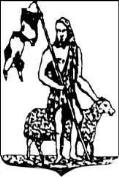 Gemeentebestuur van SINT-JANS-MOLENBEEKIdentification de la fonctionDénomination de la fonction : Coach des bénévoles et étudiant·e·s du service des  cultures au sein du projet Imagine 1080.Niveau : B/CService : Cultures Département : Prévention et vie socialeDate de création : Rôle prédominant :  Support/Expert             MissionLe projet Imagine 1080 s’adresse aux 16-25 ans et a pour objectif principal de rapprocher les jeunes et le monde culturel. Il s’articule autour de 5 axes afin de développer des compétences professionnelles artistiques et personnelles  : le bénévolat et l’insertion socio professionnelle, les stages et ateliers (ciné-photo, théâtre, cuisine, fablab, ..), le coaching artistique, la programmation en salle et le développement d’activités en groupe.Au sein du projet jeunes du service  des Cultures (Imagine 1080), le coach s’occupe principalement du suivi des jeunes bénévoles et étudiant·e·s et travaille en équipe avec un collègue en charge du bon déroulement de leur travail sur le terrain. L’équipe d’Imagine 1080 se compose de 5 personnes : une coordinatrice, un responsable de l’atelier ciné-photo, une programmatrice du festival mensuel jeunes talents « Good Vibes », un responsable bénévoles sur le terrain et un coach bénévoles / étudiant·e·s.La mission du coach bénévoles / étudiant·e·s est :De professionnaliser le travail des bénévoles en mettant en place des trajets de compétence et en effectuant un suivi régulier et adéquatD’aider, informer et accompagner les jeunes pour trouver leur place sur le marché du travail et de développer un réseau de partenaires pour renforcer leurs possibilités d’insertion socio professionnellesD’identifier les besoins des jeunes en matière de recherche d’emploi et formationsActivités principalesPROFESSIONNALISER LE BÉNÉVOLATSensibiliser et motiver les jeunes à s’impliquer dans le bénévolat pour le service des cultures et dans les différentes activités culturelles proposées par le service cultures et gérer le processus de recrutement avec le GRH.Planifier les prestations des bénévoles/étudiant·e·s pouvant apporter un soutien lors des évènements du service cultures en veillant à un équilibre des prestations H/FCommuniquer clairement aux jeunes quand ils travaillent et dans un délai raisonnable en précisant les tâches à effectuer et les horaires de prestationÉvaluation régulière des jeunes pour leur permettre de s’améliorer,d’identifier les compétences à travailler et de prendre conscience de leurs points fortsOrganiser des moments de feed-back collectifs (par exemple lors d’un bénévole day)Suivre les trajets de compétences professionnelles des jeunes et documenter les différentes étapes RENFORCER L’INSERTION SOCIO-PROFESSIONNELLE DES JEUNESMettre en place des outils  en fonction des besoins des jeunes identifiés en matière de recherche d’emploi, de formation et de stages. Présenter aux jeunes les dispositifs de formation, expliquer les procédures à suivre, et  les techniques de recherche d’emploi. Les aider à déterminer les pistes professionnelles à suivre et les conseiller sur la formation complémentaire la plus adaptée pour leur professionnalisationPréparer les jeunes pour leurs entretiens, les soutenir pour rédiger leur CV et lettre de motivationAccompagner les jeunes dans leurs recherches d’emploi, dans leur réorientation scolaire ou professionnelle, et faire le suivi de leur situationDévelopper des partenariats avec des associations, des centres de formation, actiris pour favoriser l’insertion socioprofessionnelle des jeunesProfil de Compétences A.Technique (voir référentiel)Réglementations-législationsLégislation job étudiant, bénévoles, articles 17 : conditions / plafonds légaux / cumul avec des allocations diverses (chômage, CPAS, allocations familiales, aide à la jeunesse)Accident de travailProgrammes d’Aide à l’emploiMarchés publicsRGPDSe tenir informé continuellement des mesures, plans et programmes d’aide à la formation, à l’emploi et au soutien des jeunes en difficulté. Avoir de bonnes connaissances sur le marché de l’emploiMéthodologies-procédures internesTenir à jour le plannings des bénévolesAdopter une méthodologie adéquate pour suivre et documenter l’acquisition de compétences professionnelles par les jeunesMener des séances constructives et régulières d’évaluations et de feed-back avec les jeunes afin de viser un processus d’apprentissage efficientAptitudes techniquesAccueil, accompagnement d’un groupe de jeunes, gestion de groupeAdministration et gestion de donnéesTechniques d’apprentissages, de  feed-back  et d’évaluations Gestion de projet, logistique, organisation d’évènementsGestion du tempsContexte interne et externeConnaissance du contexte communalCommunication : répondre aux mails / facebook Applications bureautiquesBase de données (Access)MS Office –outlookMédias sociauxMatériel-outil-outillageAgendaTechniques d'expression écrite/oraleCommunication écrite formelle. Communication WebRédaction de courriers/courrielsRédaction de procès-verbaux et de compte-rendu. Rédaction d'un ordre du jourRédaction du rapport annuel d’activitésRédaction d'e-mailsB.ComportementalConcevoirAnalyserFaire de preuve de créativité / trouver des solutionsDévelopper une visionCoordonner / gérerStructurer son travail et respecter les délaisGérer les conflitsGérer le stressAgirAgir avec intégrité et professionnalismeS’adapterTravailler orienté résultatsInteragirAvoir une grande capacité d’écoute afin de pouvoir appréhender les besoins des jeunesFaire preuve de compétences relationnellesÊtre patient et courtois tout en étant franc et pragmatique avec les jeunesCommuniquer, savoir écouter, coopérerAccompagner, coacherGérer ses émotionsPositionnementPositionnementLa fonction est dirigée par :Sous l’autorité de l’organisation hiérarchique résultant de l’organigrammeLa fonction assure la direction d’un groupe de :Nombre total de collaborateurs et leur niveau sur lesquels est assurée une direction hiérarchique ou fonctionnelle:   la fonction n’assure pas de directionConditions d’accès Conditions d’accès Formation dans le secteur socio culturel et/ou pédagogique avec de préférence de l’expérience en insertion socio professionnelle (diplôme Bachelier ou CESS )Disposer d’un extrait de casier judiciaire vierge  modèle 2Disponibilités en soirée et le weEntrée en fonction immédiateFormation dans le secteur socio culturel et/ou pédagogique avec de préférence de l’expérience en insertion socio professionnelle (diplôme Bachelier ou CESS )Disposer d’un extrait de casier judiciaire vierge  modèle 2Disponibilités en soirée et le weEntrée en fonction immédiate